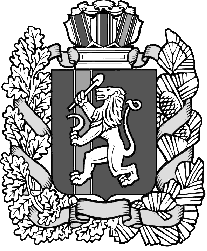 Дзержинский сельский Совет депутатовДзержинского района Красноярского краяРЕШЕНИЕ с. Дзержинское21.12.2017                                                                                                           №15-90рПредседатель сельского Совета депутатов                                            Г.В. ЗайцеваЗаместитель Главы сельсовета                                                              А.С. АлексеевОб установлении стоимости движимого имущества, акций, долей (вкладов) в уставном (складочном) капитале хозяйственного общества или товарищества либо иного не относящегося к недвижимости имущества, подлежащего включению в реестр муниципального имущества муниципального образования Дзержинский сельсовет Дзержинского района Красноярского края           В соответствии с Федеральным законом от 06.10.2003 г. № 131-ФЗ «Об общих принципах организации местного самоуправления в Российской Федерации», приказом Министерства экономического развития Российской Федерации от 30.08.2011 г. № 424 «Об утверждении порядка ведения органами местного самоуправления реестров муниципальной собственности», руководствуясь ст. 22 Устава Дзержинского сельсовета Дзержинского района Красноярского края, Дзержинский сельский Совет депутатов РЕШИЛ:             1. Установить стоимость движимого имущества, акций, долей (вкладов) в уставном (складочном) капитале хозяйственного общества или товарищества либо иного не относящегося к недвижимости имущества, подлежащего включению в реестр муниципального имущества муниципального образования Дзержинский сельсовет Дзержинского района Красноярского края, балансовая стоимость которого превышает 30 000,0 (тридцать тысяч) рублей.            2. Решение вступает в силу в день, следующий за днем его официального опубликования в газете «Дзержинец».